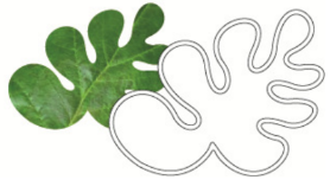 Egebjerg og Omegns BylaugBylaugsmødeReferat19. juni 2018Dato:19. juni 2018Tidspunkt:19.30-21.30Sted:Egebjerg Kultur- og ForsamlingshusDeltagere:Jesper, Klaus, Susan, Christian, Lena, Agnete, Lene, Maria Fraværende:Ursula, KristofferReferent:LeneGodkendelse af referatBylaugsmøde:Siden sidstFolkemøde BornholmEgebjerg EventRepræsentant og stedfortræder til det nye borgerpanel2 personer som kunne deltage i FællesspisningsudvalgIndstilling til ODS hædringFibernet på EgebjerghalvøenVisit EgebjergEgebjerg onlineKløverstierSankt HansLandsbymakeover Ny bosætning Medlemskort? DagligBrugsen Vi skal lave et årshjul (egebjergkalenderen) fx landsbymakeoverSkriv til EgebladetFolkemøde: Lokaldemokratiudvalget var afsted. Nye indtryk bearbejdes på næste møde. FN’s 17 verdensmål.Sommerkoncert i Egebjerg: et dejligt arrangement, men efter sigende ikke så godt besøgt som sidste år. Hvordan får man reklameret mere for koncerten, og får flere folk til at deltage (opfordre til brug af Odsherredskalenderen)? Hvad kan bylauget gøre? Skal vi invitere de andre bylaug i Odsherred til et møde om bl.a. kalender/koordination af arrangementer? Hvor skal Egebjerg hen i forhold til det her? Inviter Egebjerg Event til et møde, når de har evalueret deres koncert. Næste år tager Bylauget P-vagten.Lene kontakter Anja Maria kontakter Nastasja (få kontakt til de andre bylaug)Borgerpanel: Christian og Maria indstilles (Klaus og Lena skriver indstilling)Fællesspisning: Klaus og Jesper tager fat i Fri og Fro, Louise Hem/Svend Buchardt/Slowfood (Maibrit Ahasverus).ODS hædring: vi indstiller …. ……. og ….. …….. ……… og …… ………. (Maria og Lene skriver indstillingerne)Fibernet: møde med Fibia. 2 projekter skal sættes i gang. Ny bredbåndspulje gør, at de nye projekter på Egebjerghalvøen stopper. Åbent brev sendt til kommunalbestyrelse, alle IT-ordførere i de politiske partier i Folketinget + sendt til og bragt i avisen. Lena kontaktet af/i dialog med erhvervsdirektøren i Fibia. Avisen vil lave en artikelserie. Gruppen er i gang med at få fat i politikerne. Visit Egebjerg: brochurerne er blevet trykt og vi har leveret dem på forskellige steder. Visit Egebjergs hjemmeside skal opdateres - Lena arbejder på det.Egebjergonline: tovholderliste skal opdateres osv.Kløverstier: er indviet og der er lavet foldere. Lisbeth og Lena har møde vdr. ansøgning af de sidste midler til projektet.Sankt Hans: vi må godt brænde bål af. Landsbymakeover: vi havde det sjovt (både Unnerud og Egebjerg-halvøen). Evaluering af Landsbymakeover sendes til Lokaldemokratiudvalget.Ny bosætning: der afholdes orienteringsmøde for lokale og derefter informationsmøder efter sommerferien. Læs mere på Egebjergonline eller facebook.Medlemskort DB: Klaus og Carsten har ordnet bylaugets medlemskort. Kassereren skal have bylaugets kort. Har vi noget udestående i DB? Årshjul: vi tænker over hvilke puljer, vi vil søge - og til hvad. Vi skal lave et årshjul med trad., begivenheder, arrangementer og puljer (ansøgninger).Egebladet: Klaus og Lena gør som de plejer.Nyt fra kassererenEventueltFabeldyrs-skilte er trykt og afhentet!“Du ska’ da bo i ODsherred”-kort er Maria’s fortjeneste. Bosætnings-event på Odden… hvordan kan vi lokke flere mennesker til at bosætte sig i Odsherred? Min Landsby app. Nastasja har fået lov til at oplyse adresser på nytilflyttere - må ikke oplyse, hvem det er. Maria får mail fra Nastasja om, hvem der er flyttet til Egebjerg-halvøen (en mail Nastasja kan sende en gang om måneden). Velkomstmappe må ikke indeholde noget kommercielt. Vi laver selv 3 slags postkort (flyt til Egebjerg m.m.)Info-skærm i Dagli’Brugsen. Vi arbejder videre på det efter sommerferien. Vi kontakter Odden Dagli Brugs. Vi undersøger, hvad en trykfølsom skærm koster. Ansøg kommunal pulje.Cykelsti-møde i morgen - Christian deltager.Forslag om flagallé i Egebjerg - eller opsætning af flag centrale steder i byen. Vi spørger Menighedsrådet, om det ikke er noget for dem.Gennemgang af referatNæste møde 14. august 2018